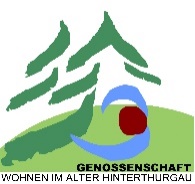 ANMELDUNG MIETINTERESSEWOHNUNGOBJEKT	Wohnen im Alter Hinterthurgau, Hauptstrasse 1, 8363 Bichelsee/BalterswilWOHNUNG	 2,5 Zimmer      3,5 Zimmer MIETINTERESSENT/-INWOHNPARTNER/-INALLGEMEINE ANGABENAKTUELLE WOHNSITUATIONBEMERKUNGENHINWEISDie Hinterlegung der Mietkaution erfolgt durch Zeichnung von Anteilscheinen:2,5 Zimmer Wohnung: 2000 CHF 3,5 Zimmer Wohnung: 3000 CHFBereits vorhandenes Anteilscheinkapital wird angerechnet. Zustelladresse für Formular MietinteresseEH Liegenschaften-Treuhand AGChâtelstrasse 48355 AadorfTel. 052 366 88 88info@eh-liegenschaften.chwww.eh-liegenschaften.chGewünschtes ANTRITTSDATUMGewünschte WOHNUNG (Nummer)NAMEVORNAMESTRASSEPLZ/ORTHEIMATORT GEBURTSDATUMTELEFON PRIVATNATELE-MAILNAMEVORNAMESTRASSEPLZ/ORTHEIMATORTGEBURTSDATUMTELEFON PRIVATNATELE-MAILPERSONENZAHL 1 Person      2 PersonenMUSIKINSTRUMENT (Art)HAUSTIER (Art)AUTO  1 Auto      2 Autos      kein AutoANDERE FAHRZEUGE 1 Velo      Weitere: IM EIGENEN HAUS ja      nein ja      nein ja      neinNAME VERMIETERWOHNHAFT SEITTEL. REFERENZORT / DATUMUNTERSCHRIFT MIETINTERESSENT(EN) /-IN(NEN)